Modello A- Verbale di descrizione della crisi comportamentale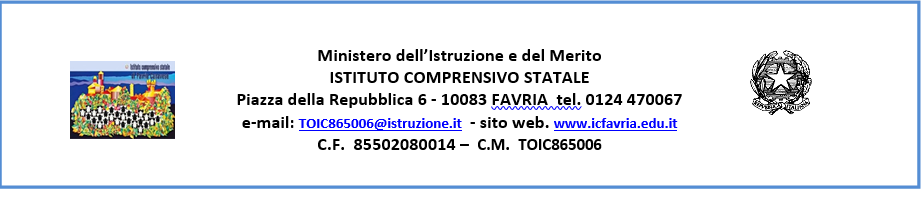 ISTITUZIONE SCOLASTICA:ISTITUTO COMPRENSIVO DI FAVRIAPLESSO SCOLASTICO:ISTITUZIONE SCOLASTICA:ISTITUTO COMPRENSIVO DI FAVRIAPLESSO SCOLASTICO:ISTITUZIONE SCOLASTICA:ISTITUTO COMPRENSIVO DI FAVRIAPLESSO SCOLASTICO:MODELLO A - VERBALE DI DESCRIZIONE DELLA CRISI COMPORTAMENTALEMODELLO A - VERBALE DI DESCRIZIONE DELLA CRISI COMPORTAMENTALEMODELLO A - VERBALE DI DESCRIZIONE DELLA CRISI COMPORTAMENTALEalunno:data:osservatore/osservatoriORA DI INIZIO DELLA CRISIORA DI FINE DELLA CRISIÈ STATA CHIAMATA LA FAMIGLIA?SÌ	NOÈ STATO CHIAMATO IL 118?SÌ	NOSe è stato chiamato il 118 allegare modulo di registrazione della segnalazione (vedi modello B)Se è stato chiamato il 118 allegare modulo di registrazione della segnalazione (vedi modello B)L’alunno è certificato Legge 104/92?SÌNOL’alunno assume farmaci particolari?SÌNOSe sì, dire qualiSe sì, dire qualiSe sì, dire qualiSe prende farmaci, sono stati segnalati possibili effetti collateraliSÌNOSe sì, dire qualiSe sì, dire qualiSe sì, dire qualiL’alunno soffre di particolari problemi di salute (non rientranti nella categoria precedente)?SÌNOSe sì, dire qualiSe sì, dire qualiSe sì, dire qualiSe ci sono problemi di salute, la scuola è stata avvisata di particolari fragilità derivanti dalla patologia?SÌNOSe sì, dire qualiSe sì, dire qualiSe sì, dire qualiL’alunno ha segnalazioni psicologiche o psichiatriche con richiesta dei curanti di predisposizione di un PDP?   SI      NO   SI      NOSe c’è una segnalazione, cosa indicano i curanti per quanto riguarda il comportamentodell’alunno?Se c’è una segnalazione, cosa indicano i curanti per quanto riguarda il comportamentodell’alunno?L’alunno e/o la sua famiglia sono in carico ai servizi sociali?L’alunno e/o la sua famiglia sono in carico ai servizi sociali?SÌ	NOSÌ	NOSe	sì, riportare problema segnalatoSe	sì, riportare problema segnalatoI servizi sociali hanno segnalato alla scuola problemi particolari riguardanti	il comportamento dell’alunno?I servizi sociali hanno segnalato alla scuola problemi particolari riguardanti	il comportamento dell’alunno?SÌ	NOSÌ	NOSe sì, dire qualiSe sì, dire qualiVi sono accordi pregressi tra scuola e:FamigliaServizi socialiCurantiVi sono accordi pregressi tra scuola e:FamigliaServizi socialiCurantiSÍ	NOSÍ	NOSe sì, dire qualiSe sì, dire qualiDescrizione del contesto in cui è avvenuta lacrisiDescrizione del contesto in cui è avvenuta lacrisiDescrizione del contesto in cui è avvenuta lacrisiDescrizione del contesto in cui è avvenuta lacrisiDescrizione del contesto in cui è avvenuta lacrisiDescrizione del contesto in cui è avvenuta lacrisiLocali scolasticiaula della propriaclasseaula della propriaclassecorridoiocorridoiobagnoLocali scolasticipalestrapalestramensamensaIngressoLocali scolasticiscalescaleCortile o giardinoCortile o giardinoLaboratorio di ….Locali scolasticiatrioatrioAule di altre classiAule di altre classiBibliotecaAttività scolastica in corsoLezione frontaleLezione frontaleintervallointervalloEducazione fisicaAttività scolastica in corsoSpostamento tra ambientiSpostamento tra ambientiesercitazioneesercitazioneLavoro di gruppoAttività scolastica in corsoLavoro individualeLavoro individualeCompito in classeCompito in classepranzoAttività scolastica in corso…..…..…..…..……Mezzo di trasporto scolasticoPullmino scolasticoPullmino scolasticoPullman per gitaPullman per gita…..Contesto extrascolastico ma durante una attività scolasticaVisita didattica (dove e a fare che cosa)Visita didattica (dove e a fare che cosa)Per strada durante uno spostamento con laclassePer strada durante uno spostamento con laclasseCampo sportivoContesto extrascolastico ma durante una attività scolasticateatroteatro…..…..Altri contesti (descriverecomportamentocomportamentocomportamentocomportamentoLivello di intensità del comportamento:Livello di intensità del comportamento:Livello di intensità del comportamento:Livello di intensità del comportamento:Livello di intensità del comportamento:duratain minutiduratain minuticomportamentocomportamentocomportamentocomportamentobassomediomedioaltoaltissimoaltissimoUrlaUrlaUrlaUrlaCalciaCalciaCalciaCalciaMorde se stessoMorde se stessoMorde se stessoMorde se stessoMorde gli altriMorde gli altriMorde gli altriMorde gli altriSaltaSaltaSaltaSaltaStrattona i compagniStrattona i compagniStrattona i compagniStrattona i compagniTira pugni contro personeTira pugni contro personeTira pugni contro personeTira pugni contro personeTira pugni contro oggettiTira pugni contro oggettiTira pugni contro oggettiTira pugni contro oggettiSi strappa i capelliSi strappa i capelliSi strappa i capelliSi strappa i capelliStrappa i capelli ad altriStrappa i capelli ad altriStrappa i capelli ad altriStrappa i capelli ad altriSbatte la testa contro il muro o il pavimento o ad oggettiSbatte la testa contro il muro o il pavimento o ad oggettiSbatte la testa contro il muro o il pavimento o ad oggettiSbatte la testa contro il muro o il pavimento o ad oggettiSi strappa i vestitiSi strappa i vestitiSi strappa i vestitiSi strappa i vestitiStrappa i vestiti ad altriStrappa i vestiti ad altriStrappa i vestiti ad altriStrappa i vestiti ad altriSi graffiaSi graffiaSi graffiaSi graffiaGraffia gli altriGraffia gli altriGraffia gli altriGraffia gli altriUtilizza un linguaggio volgare, lancia insultiUtilizza un linguaggio volgare, lancia insultiUtilizza un linguaggio volgare, lancia insultiUtilizza un linguaggio volgare, lancia insultiMinaccia gli altriMinaccia gli altriMinaccia gli altriMinaccia gli altriDistrugge oggettiDistrugge oggettiDistrugge oggettiDistrugge oggettiLancia oggetti senza mirare a qualcunoLancia oggetti senza mirare a qualcunoLancia oggetti senza mirare a qualcunoLancia oggetti senza mirare a qualcunoLancia oggetti contro gli altriLancia oggetti contro gli altriLancia oggetti contro gli altriLancia oggetti contro gli altri…….…….Analisi delle condizioni fisiche dell’alunno durante e dopo la crisiAnalisi delle condizioni fisiche dell’alunno durante e dopo la crisiAnalisi delle condizioni fisiche dell’alunno durante e dopo la crisiAnalisi delle condizioni fisiche dell’alunno durante e dopo la crisiAnalisi delle condizioni fisiche dell’alunno durante e dopo la crisiAnalisi delle condizioni fisiche dell’alunno durante e dopo la crisiAnalisi delle condizioni fisiche dell’alunno durante e dopo la crisiAnalisi delle condizioni fisiche dell’alunno durante e dopo la crisiAnalisi delle condizioni fisiche dell’alunno durante e dopo la crisiAnalisi delle condizioni fisiche dell’alunno durante e dopo la crisiAnalisi delle condizioni fisiche dell’alunno durante e dopo la crisiDescrizioneIntensitàIntensitàIntensitàIntensitàIntensitàIntensitàIntensitàIntensitàIntensitàIntensitàDescrizionebassissimabassissimabassamediamediaAltaAltaAltaAltissimaAltissimaDiventa rossoDiventa pallidoRespira velocementeSbavaVomitaTremaDiminuisce il livello di coscienza (finoallo svenimento)Sanguina da feriteautoinferte o casualiriporta lividi o contusioni……..Analisi dei danni fisici e dei danni ad oggetti causati dalla crisiAnalisi dei danni fisici e dei danni ad oggetti causati dalla crisiAnalisi dei danni fisici e dei danni ad oggetti causati dalla crisiAnalisi dei danni fisici e dei danni ad oggetti causati dalla crisiAnalisi dei danni fisici e dei danni ad oggetti causati dalla crisiAnalisi dei danni fisici e dei danni ad oggetti causati dalla crisiAnalisi dei danni fisici e dei danni ad oggetti causati dalla crisiDescrizione dei danniDescrizione dei danniDescrizione dei danniDescrizione dei danniquantificazioneosservazioniosservazioniAl termine della crisi, l’alunno presenta lividi o ferite? Se sì, dire qualiAl termine della crisi, l’alunno presenta lividi o ferite? Se sì, dire qualiAl termine della crisi, l’alunno presenta lividi o ferite? Se sì, dire qualiAl termine della crisi, l’alunno presenta lividi o ferite? Se sì, dire qualiSono state necessarie medicazioni effettuate a scuola?Sono state necessarie medicazioni effettuate a scuola?Sono state necessarie medicazioni effettuate a scuola?Sono state necessarie medicazioni effettuate a scuola?Sono state necessarie medicazioni effettuate da personale del 118 o del pronto soccorso?Sono state necessarie medicazioni effettuate da personale del 118 o del pronto soccorso?Sono state necessarie medicazioni effettuate da personale del 118 o del pronto soccorso?Sono state necessarie medicazioni effettuate da personale del 118 o del pronto soccorso?L’alunno ha danni agli abiti?L’alunno ha danni agli abiti?L’alunno ha danni agli abiti?L’alunno ha danni agli abiti?Vi sono danni ad oggetti personali dell’alunno ?Vi sono danni ad oggetti personali dell’alunno ?Vi sono danni ad oggetti personali dell’alunno ?Vi sono danni ad oggetti personali dell’alunno ?Ferite o contusioni riportate da docenti (specificare quali e subite da chi)Ferite o contusioni riportate da docenti (specificare quali e subite da chi)Ferite o contusioni riportate da docenti (specificare quali e subite da chi)Ferite o contusioni riportate da docenti (specificare quali e subite da chi)Ferite o contusioni riportate da allievi (specificare quali e subite da chi)Ferite o contusioni riportate da allievi (specificare quali e subite da chi)Ferite o contusioni riportate da allievi (specificare quali e subite da chi)Ferite o contusioni riportate da allievi (specificare quali e subite da chi)Ferite o contusioni riportate da altre persone presenti in contesti extrascolasticiFerite o contusioni riportate da altre persone presenti in contesti extrascolasticiFerite o contusioni riportate da altre persone presenti in contesti extrascolasticiFerite o contusioni riportate da altre persone presenti in contesti extrascolasticiLe ferite hanno richiesto intervento sanitario? (pronto soccorso, 118, medico di famiglia, ….)Le ferite hanno richiesto intervento sanitario? (pronto soccorso, 118, medico di famiglia, ….)Le ferite hanno richiesto intervento sanitario? (pronto soccorso, 118, medico di famiglia, ….)Le ferite hanno richiesto intervento sanitario? (pronto soccorso, 118, medico di famiglia, ….)Ci sono referti medici?Ci sono referti medici?Ci sono referti medici?Ci sono referti medici?Rottura di vetriRottura di vetriRottura di vetriRottura di vetriRottura di sedieRottura di sedieRottura di sedieRottura di sedieRottura di tavoliRottura di tavoliRottura di tavoliRottura di tavoliRottura di armadiRottura di armadiRottura di armadiRottura di armadiRottura di porteRottura di porteRottura di porteRottura di porteDanni a dotazioni informaticheDanni a dotazioni informaticheDanni a dotazioni informaticheDanni a dotazioni informaticheDanneggiamento di libri della scuolaDanneggiamento di libri della scuolaDanneggiamento di libri della scuolaDanneggiamento di libri della scuolaDanneggiamento di libri di altri alunniDanneggiamento di libri di altri alunniDanneggiamento di libri di altri alunniDanneggiamento di libri di altri alunniDanni a capi di vestiario dell’alunnoDanni a capi di vestiario dell’alunnoDanni a capi di vestiario dell’alunnoDanni a capi di vestiario dell’alunnoDanni a capi di vestiario del personale scolasticoDanni a capi di vestiario del personale scolasticoDanni a capi di vestiario di altri alunniDanni a capi di vestiario di altri alunniDanni a oggetti di terze persone estranee alla scuolaDanni a oggetti di terze persone estranee alla scuola………………..……..Descrizione di come è iniziata e di come si è conclusa la crisiDescrizione di come è iniziata e di come si è conclusa la crisiDescrizione di come è iniziata e di come si è conclusa la crisiDescrizione di come è iniziata e di come si è conclusa la crisiCi sono stati segnali di agitazione o di conflitto prima che esplodesse la crisi?Se sì, descriverliNelle ore precedenti la crisi, ci sono stati segnali di aumento della tensione, dello stress, rifiuto del lavoro, contrasti con qualcuno?Se sì, descrivereSe c’è stato aumento di tensione o di rabbia o manifestazioni di insofferenza, o aumento di stress, sono state attuate procedure di decompressione?Se sì, dire quali e con qualeesitoLa famiglia ha segnalato aumento di tensione o crisi di rabbia, o panico o altro?Se sì, riportare cosa ha comunicato la famigliaCosa stava facendo esattamente l’alunno nelmomento in cui è scattata la crisi?Cosa stavano facendo i compagni?Come si sono comportati i compagni durante la crisi?Fare una descrizione specificaQuali e quanti adulti sono intervenuti durante la crisi?Cosa ha fatto ciascuno di loro?Chi ha parlato con il ragazzo?Cosa gli è stato detto?Quali indicazioni sono state date ai compagni e da parte di chi?Qualcuno ha cercato di fermare fisicamente l’alunno?Se sì cosa ha fatto esattamente?Qual è stato l’esito di questo intervento?Se nessuno ha cercato di fermare fisicamente l’allievo,spiegare il perchéL’alunno è stato spostato in altro luogo fisico durante o dopo la crisi?…DATA DI COMPILAZIONEFIRMA/FIRMELA FAMIGLIA È STATA VERBALMENTE INFORMATA:LA FAMIGLIA È STATA VERBALMENTE INFORMATA:LA FAMIGLIA È STATA VERBALMENTE INFORMATA:Durante la crisiDurante la crisiSubito dopo la crisiSubito dopo la crisiEntro la fine della giornata scolasticaEntro la fine della giornata scolasticaChi ha contattato la famiglia?Chi ha contattato la famiglia?SECONDO QUANTO DEFINITO DAL PIANO GENERALE, LA PRESENTE SCHEDA COMPILATA PER LE PARTI DI INTERESSE, ENTRO LE 24 ORE SUCCESSIVE ALLA CRISI, VIENE:Allegata al registroInviata al Dirigente Scolastico secondo le modalità di trasmissione previste dal Piano GeneraleInviata alla famiglia secondo le modalità di trasmissione previste dal Piano GeneraleDATA	NOME E FIRMA LEGGIBILE DI CHI HA PROVVEDUTO AGLI ADEMPIMENTI SOPRA RIPORTATISECONDO QUANTO DEFINITO DAL PIANO GENERALE, LA PRESENTE SCHEDA COMPILATA PER LE PARTI DI INTERESSE, ENTRO LE 24 ORE SUCCESSIVE ALLA CRISI, VIENE:Allegata al registroInviata al Dirigente Scolastico secondo le modalità di trasmissione previste dal Piano GeneraleInviata alla famiglia secondo le modalità di trasmissione previste dal Piano GeneraleDATA	NOME E FIRMA LEGGIBILE DI CHI HA PROVVEDUTO AGLI ADEMPIMENTI SOPRA RIPORTATISECONDO QUANTO DEFINITO DAL PIANO GENERALE, LA PRESENTE SCHEDA COMPILATA PER LE PARTI DI INTERESSE, ENTRO LE 24 ORE SUCCESSIVE ALLA CRISI, VIENE:Allegata al registroInviata al Dirigente Scolastico secondo le modalità di trasmissione previste dal Piano GeneraleInviata alla famiglia secondo le modalità di trasmissione previste dal Piano GeneraleDATA	NOME E FIRMA LEGGIBILE DI CHI HA PROVVEDUTO AGLI ADEMPIMENTI SOPRA RIPORTATI